CAMERON PARK COMMUNITY SERVICES DISTRICT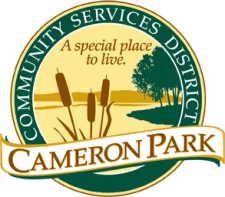  RECREATIONAL LEADER IRECREATION DEPARTMENTSEASONAL/PART-TIME EMPLOYMENTHourly Salary: $16.00 - $16.81 (No Benefits Included)JOB DESCRIPTION:Recreation Leader I is responsible for the direct supervision of participants with District programs. The Recreation Leader I will supervise program participants and implement recreation programs, projects, special events, and activities at various District facilities.ESSENTIAL JOB DUTIES (INCLUDING BUT NOT LIMITED TO):Supervise participants and lead activities, manage attendance, enforce program rulesEnsure the safety, security, cleanliness, and orderliness of the program environments. Promote and enforce safety procedures and render first aid as needed.Use respectful, positive customer service and interpersonal skills with participants, co-workers and parents.  Assist in maintaining accurate programs records as assigned.Establish positive working relationships with representatives of community organizations, state/local agencies, co-workers, and the public.Ability to receive and carry out written and oral instructions.Be on time, adhere to assigned work schedule, wear uniform, and maintain a clean and neat appearanceEstablish and meet timelines, be proactive, and shows strong organizational skills.  Assist with implementing District special events and activities.PHYSICAL, MENTAL AND ENVIRONMENTAL WORKING CONDITIONS:Mobility and dexterity to work in an outdoor park and community center setting.Strength and agility to lift and carry items weighing up to 25 pounds, and ability to use standard office equipment. Speech and hearing to communicate in person and by telephone. Vision to read handwritten and printed materials and a computer screen.Ability to work outdoors in all types of weather.Ability to work at various locations District facilities.  QUALIFICATIONS AND EDUCATION REQUIREMENTS:Minimum age is 15.5 years old.  Experience working with children ages 5 – 12 years old is preferred.Equal Opportunity EmployerCameron Park Community Services District is an Equal Opportunity Employer.  